   Príloha č. 1 k Výzva na predkladanie ponúk -  Nákres a počet okienPočet kusov: 30 ks                                                    2370    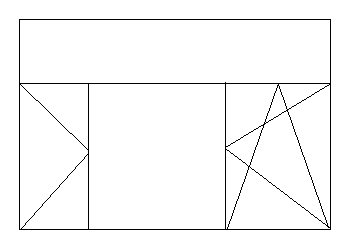                                                                    x                             500                                                              x                                                1400                     790                 790                           790 Počet kusov: 2 ks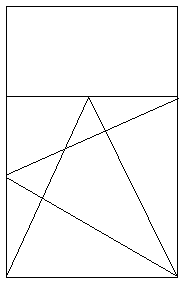                          X                             500                                                    1400                      870 Počet kusov: 1 ks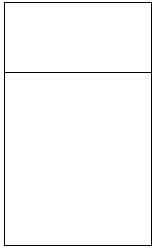                         X                            500                         X                        1400                    870